О внесении изменений и дополнений в решение Изумрудновского сельского Совета депутатов от 02.11.2015г. № 32  «О передаче части полномочий органов местного самоуправления  Изумрудновский сельсовет»Руководствуясь частью 4 статьи 15 Федерального закона от 06.10.2003 г. № 131-ФЗ "Об общих принципах организации местного самоуправления в Российской Федерации", Бюджетным кодексом Российской Федерации, Уставом Изумрудновского сельсовета Ирбейского района Красноярского края, Изумрудновский сельский Совет депутатов РЕШИЛ:1. Внести в решение Изумрудновского сельского Совета депутатов от 02.11.2015 № 32 «О передаче осуществления части полномочий» следующие изменения:1. пункт 1 решения изложить в следующей редакции:«1. Разрешить администрации Изумрудновского сельсовета передать к осуществлению часть полномочий администрации Ирбейского района: 1.1. организация исполнения бюджета поселения;1.2. размещение информации на ЕПБС РФ;1.3. осуществление мероприятий по созданию условий для организации досуга и обеспечения жителей поселения услугами организаций культуры;1.3. согласование переустройства и перепланировки жилых помещений;1.5. принятие в установленном порядке решений о переводе жилых помещений в нежилые помещения и нежилых помещений в жилые помещения;1.6. осуществление мероприятий по оценке готовности теплоснабжающих организаций, теплосетевых организаций и отдельных категорий потребителей тепловой энергии к отопительному периоду;1.7. осуществление внутреннего финансового контроля бюджета поселения;1.8. осуществление внешнего финансового контроля бюджета поселения;1.9. начисление и выплата пенсий за выслугу лет лицам, замещающим муниципальные должности и должности муниципальной службы; 1.10. осуществление контроля в сфере закупок товаров, работ, услуг для обеспечения муниципальных нужд, за исключением закупок товаров, работ, услуг у единственного поставщика;1.11. организация в границах поселений теплоснабжения населения в пределах полномочий, установленных законодательством Российской Федерации.».2. пункт 2 решения изложить в следующей редакции:«2. Администрации Изумрудновского сельсовета заключить с администрацией Ирбейского района соглашение сроком на три года (с 1 января 2022 до 31 декабря 2024 года) о передаче осуществления части полномочий согласно пункту 1 данного решения.».  3. пункты 3,4 решения изложить в следующей редакции:«3. Опубликовать решение в информационном издании « Вестник» и на официальном сайте администрации Изумрудновского сельсовета (http://izumrud-am.su).4. Контроль за выполнением решения возложить на главу Изумрудновского сельсовета С.Н. Косторного.».5. дополнить решение пунктом 5 следующего содержания:«5. Решение вступает в силу с 1 января 2022 года, подлежит официальному опубликованию в информационном издании  «Вестник»».6. Опубликовать решение в информационном издании « Вестник» и на официальном сайте администрации Изумрудновского сельсовета (http:// izumrud-am.su).       7.Решение от 17.12.2020 № 36-рс О передачи полномочий  муниципального образования  Изумрудновский сельсовет Администрации Ирбейского района Красноярского края считать утратившим силу.8. Контроль за выполнением решения возложить на главу Изумрудновского сельсовета С.Н Косторного.».9. Решение вступает в силу с 1 января 2022 года, подлежит официальному опубликованию в информационном бюллетене «Вестник»».Председатель Изумрудновского                         Глава                                                                                    сельского Совета депутатов                                Изумрудновского сельсовета______________ Ю.В.Комарова                          ____________ С.Н.Косторной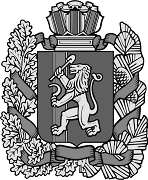 ИЗУМРУДНОВСКИЙ СЕЛЬСКИЙ СОВЕТ ДЕПУТАТОВИРБЕЙСКОГО РАЙОНА КРАСНОЯРСКОГО КРАЯИЗУМРУДНОВСКИЙ СЕЛЬСКИЙ СОВЕТ ДЕПУТАТОВИРБЕЙСКОГО РАЙОНА КРАСНОЯРСКОГО КРАЯИЗУМРУДНОВСКИЙ СЕЛЬСКИЙ СОВЕТ ДЕПУТАТОВИРБЕЙСКОГО РАЙОНА КРАСНОЯРСКОГО КРАЯИЗУМРУДНОВСКИЙ СЕЛЬСКИЙ СОВЕТ ДЕПУТАТОВИРБЕЙСКОГО РАЙОНА КРАСНОЯРСКОГО КРАЯИЗУМРУДНОВСКИЙ СЕЛЬСКИЙ СОВЕТ ДЕПУТАТОВИРБЕЙСКОГО РАЙОНА КРАСНОЯРСКОГО КРАЯИЗУМРУДНОВСКИЙ СЕЛЬСКИЙ СОВЕТ ДЕПУТАТОВИРБЕЙСКОГО РАЙОНА КРАСНОЯРСКОГО КРАЯИЗУМРУДНОВСКИЙ СЕЛЬСКИЙ СОВЕТ ДЕПУТАТОВИРБЕЙСКОГО РАЙОНА КРАСНОЯРСКОГО КРАЯИЗУМРУДНОВСКИЙ СЕЛЬСКИЙ СОВЕТ ДЕПУТАТОВИРБЕЙСКОГО РАЙОНА КРАСНОЯРСКОГО КРАЯИЗУМРУДНОВСКИЙ СЕЛЬСКИЙ СОВЕТ ДЕПУТАТОВИРБЕЙСКОГО РАЙОНА КРАСНОЯРСКОГО КРАЯИЗУМРУДНОВСКИЙ СЕЛЬСКИЙ СОВЕТ ДЕПУТАТОВИРБЕЙСКОГО РАЙОНА КРАСНОЯРСКОГО КРАЯ Проект РЕШЕНИЕ Проект РЕШЕНИЕ Проект РЕШЕНИЕ Проект РЕШЕНИЕ Проект РЕШЕНИЕ Проект РЕШЕНИЕ Проект РЕШЕНИЕ Проект РЕШЕНИЕ Проект РЕШЕНИЕ Проект РЕШЕНИЕ00.11.202100.11.202100.11.202100.11.2021П.ИзумрудныйП.Изумрудный                  № -рс                   № -рс                   № -рс 